Lernen zwischen Kurs und CommunityTeilnehmer des Open Course "Workplace Learning" diskutieren die Frage, wie sich Lernen und Arbeiten durch computervermittelte Kommunikation gestaltet.Link zum archivierten Stream: http://www.ununi.tv/sessions/agxzfnVudW5pdHZhcHByHAsSB1Byb2ZpbGUYkicMCxIHU2Vzc2lvbhjRDww/Tweet Chat zur Online Session 5 ununi.tv: Lernen zwischen Kurs und Communitymoskaliuk hier nochmal alle Links zur Veranstaltung die gleich losgeht ... http://t.co/dOnpG0E4 #ocwl11 #fb -2:14 PM Jan 9th, 2012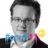 edyssee Was muss ich tun, um was zu hören? #ocwl11 -2:17 PM Jan 9th, 2012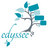 moskaliuk jetzt gehts wirklich los auf #ununitv http://t.co/5zk81g9i #ocwl11 -2:19 PM Jan 9th, 2012
picknick11 #ocwl11 jetzt höre ich auch etwas, super :) muss ich mich irgendwie anmelden oder unter "start chatting" anmelden? -2:20 PM Jan 9th, 2012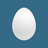 moskaliuk einfach den Hashtag #ocwl11 verwenden, wer eine Frage/Anregung zur Kaminrunde hat wir greifen die dann auf ... -2:21 PM Jan 9th, 2012
ununitv JETZT LIVE auf @ununitv - Lernen zwischen Kurs und Community: http://t.co/DcOvrEh8 #ocwl11 -2:26 PM Jan 9th, 2012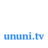 gumpelmaier RT @ununitv: JETZT LIVE auf @ununitv - Lernen zwischen Kurs und Community: http://t.co/DcOvrEh8 #ocwl11 -2:26 PM Jan 9th, 2012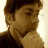 edyssee Webpersönlichkeit ist ein spannendes Thema. Verändert sich unsere Offline-Persönlichkeit, um der WP ähnlicher zu werden ? ;-) #ocwl11 -2:26 PM Jan 9th, 2012dieHauteCulture @picknick11 einfach mit dem Hashtag twittern... #ocwl11 -2:28 PM Jan 9th, 2012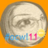 mons7 Großes Lob an die #ocwl11 Studierenden.... mal ganz am Rande angemerkt. -2:30 PM Jan 9th, 2012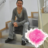 moskaliuk RT @mons7: Großes Lob an die #ocwl11 Studierenden.... mal ganz am Rande angemerkt. #fb -2:30 PM Jan 9th, 2012mons7 Gerade im @ununitv Hangout beim Kamingespräch über #cvc computervermittelte Kommunikation. #ocwl11 -2:32 PM Jan 9th, 2012dieHauteCulture Eindeutig, die Studis haben sich gut ein gearbeitet und auch Begeisterung entwickelt... #ocwl11 -2:32 PM Jan 9th, 2012edyssee Mir fällt beim Kurs auf: Lernen in der Praxis = Problemlösung, in der Wissenschaft = "Erkenntnis"; erlebt das noch jemand so? #ocwl11 -2:35 PM Jan 9th, 2012mons7 Meine Übertragungsrate ist gerade ganz schlecht.... Meine Antwort deshalb hier: Am ehesten lernt man mich über Twitter kennen. #ocwl11 -2:36 PM Jan 9th, 2012edyssee Okay, ich erkenne: doch Problemlösung - "funktioniert jetzt die Technik" ;-) #ocwl11 -2:37 PM Jan 9th, 2012h_k_schmitz #ocwl11 dysfunktionale Technik: Lernproblem wird durch neues Problem Tech.-bewältigung ergänzt, getoppt, ... doof :-( -2:37 PM Jan 9th, 2012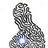 mons7 @edyssee Auf jeden Fall! .... Ich war vor online Zeiten sehr viel zurückhaltender, schüchterner, weniger dominant. #gutoderschlecht? #ocwl11 -2:41 PM Jan 9th, 2012mons7 Überhaupt erhält man - sobald online sichtbar - viel mehr Feedback. Man lernt/muss lernen, mit Kritik umzugehen. #ocwl11 -2:43 PM Jan 9th, 2012dieHauteCulture @ittnerfa Welche Rollen sind in der Darstellung in sozialen Plattformen zu Unterscheiden? Rollenmodell #isb - #ununitv #ocwl11 -2:43 PM Jan 9th, 2012nele_we @h_k_schmitz Wo liegt das problem? #ocwl11 -2:43 PM Jan 9th, 2012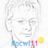 mons7 ... oder Persönlichkeitsfacetten zu entwickeln #ocwl11 ... über online Präsenz -2:43 PM Jan 9th, 2012edyssee Haben Leute mit mehr introvertierten Persönlichkeitsanteilen online bessere Chancen durch die asynchrone Kommunikation? #ocwl11 -2:44 PM Jan 9th, 2012mons7 ... Training, wir werden besser in der Selbstdarstellung über die Selbstdarstellung im Internet, so @moskaliuk #ocwl11 -2:44 PM Jan 9th, 2012winchenbach Thema bei #ocwl11 #ununitv ist unterschiedliche Selbstdarstellung in verschiedenen Social Networks - #ununitv live on http://t.co/p7WNmocv -2:45 PM Jan 9th, 2012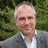 Pfirsichbluete2 #ocwl11 zugang zu viel mehr infos --> lernen wird vielfältiger -2:46 PM Jan 9th, 2012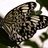 edyssee Serendipity?! #ocwl11 -2:46 PM Jan 9th, 2012winchenbach Das Social Web ermöglicht Aha-Erlebnisse & damit Lernen #ocwl11 #ununitv - #ununitv live on http://t.co/p7WNmocv -2:48 PM Jan 9th, 2012fabiant7t @edyssee Serendipity oder "Glücksfund" http://t.co/PqJOpITu #ocwl11 #ununitv -2:48 PM Jan 9th, 2012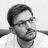 Fontanefan #ocwl11 Katharina hat vor allem Medienkompetenz gelernt. "Offline habe ich auch Inhaltliches gelernt." -2:50 PM Jan 9th, 2012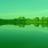 Pfirsichbluete2 #ocwl11 man musste sich mehr eindenken, viel selbstständiger an den themen arbeiten -2:50 PM Jan 9th, 2012edyssee @fabiant7t ja, danke, hatte nur akustisch nicht verstanden #ocwl11 -2:51 PM Jan 9th, 2012Fontanefan #ocwl11 aha-Erlebnisse ermöglichen das Lernen. -2:51 PM Jan 9th, 2012Fontanefan #ocwl11 Lernen lässt sich viel weniger planen. -2:52 PM Jan 9th, 2012mons7 Lernen in Social Media wird #unplanbar #ocwl11 ..... so @moskaliuk -2:53 PM Jan 9th, 2012moskaliuk lernen ist das was dir passiert, wenn der Dozent andere Pläne hat #ocwl11 -2:53 PM Jan 9th, 2012Fontanefan #ocwl11 Dadurch wird ermöglicht, dass man über seinen bisherigen Horizont hinaus lernt. -2:53 PM Jan 9th, 2012winchenbach Bildung kommt v Bildschirm & nicht v Buch, sonst hieße es ja Buchung(Hildebrandt) #ocwl11 #ununitv - #ununitv live on http://t.co/p7WNmocv -2:53 PM Jan 9th, 2012winchenbach RT @moskaliuk: lernen ist das was dir passiert, wenn der Dozent andere Pläne hat #ocwl11 -2:56 PM Jan 9th, 2012dieHauteCulture Diffuse Ängste zu Beginn - in einer Communtiy lernen ist neu #ocwl11 -2:57 PM Jan 9th, 2012Fontanefan #ocwl11 Auch ich, Fontanefan, hatte als Haupterfahrung des 1. oc mehr Medienkompetenz. -2:58 PM Jan 9th, 2012Pfirsichbluete2 #ocwl11 ja :) also ich fand es am anfang herausfordernd. -2:59 PM Jan 9th, 2012
Pfirsichbluete2 #ocwl11 aber durch die neuen herausforderungen wurde ich auch angespornt, mich mehr mit den themen zu beschäftigen -2:59 PM Jan 9th, 2012Fontanefan #ocwl11 Neuland bedeutet freilich auch Gefahr von Fehleinschätzung: Kolumbus glaubte in Indien zu sein. -2:59 PM Jan 9th, 2012Fontanefan #ocwl11 Hat der Dozent auch für sich gelernt? -3:00 PM Jan 9th, 2012Fontanefan #ocwl11 Zwar ist der Dozent als Gastgeber weniger zuständig, aber er muss immer neu lernen und kann keine klaren Rahmen vorgeben. -3:01 PM Jan 9th, 2012lol_s_ Ich empfinde cmc eigentlich immer noch eher störend, weil ich am besten alleine lerne oder durch diskussionen in kleingruppen #ocwl11 -3:01 PM Jan 9th, 2012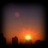 lol_s_ Der #ocwl11 ist für mich alles andere als eine kleingruppe, und es fällt mir immer noch schwer mich da zurrechtzufinden trozu aller übung -3:02 PM Jan 9th, 2012Fontanefan #ocwl11 @Moskaliuk hat gelernt, dass er nicht alles steuern kann, dass das aber richtig und in Ordnung ist. -3:02 PM Jan 9th, 2012EllieSmolenaars #ocwl11 Dozenten sind improvisierende Moderatoren, jonglieren mit Inhalt und Absprachen, wobei Content = King? -3:03 PM Jan 9th, 2012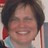 Fontanefan #ocwl11 Hat der Dozent das nicht schon vorher gewusst? -3:03 PM Jan 9th, 2012Pfirsichbluete2 @lol_s_ #ocwl11 diskussion kann auch mit cmc stattfinden... -3:03 PM Jan 9th, 2012Fontanefan #ocwl11 Ist nach dem 7. Kurs dieser Art noch Neuland da? -3:03 PM Jan 9th, 2012lol_s_ @Pfirsichbluete2 #ocwl11 im kopf weiß ich das, aber vom reinen empfinden her geht es mir einfach nicht so. -3:06 PM Jan 9th, 2012winchenbach Jetzt vormerken! Am 3. Mai werden Ergebnisse des #ocwl11 im Rahmen der @MFG_Akademie in #Stuttgart vorgestellt. #ununitv -3:09 PM Jan 9th, 2012Fontanefan #ocwl11 Vorkurs Medienkunde sinnvoll? Eine Frage des Lerntyps; aber für Kennenlernen Hangout wohl besser als Etherpad, der nicht all zulässt -3:10 PM Jan 9th, 2012Fontanefan #ocwl11 Brücke zw Theorie und Praxis schloss sich nicht. -3:12 PM Jan 9th, 2012Fontanefan #ocwl11 Theorie kann man nachlesen; aber die Arbeitserfahrung brauchte eine andere Lernumgebung -3:13 PM Jan 9th, 2012moskaliuk @Fontanefan meine Hoffnung ist das sich die Brücke zwischen Theorie und Praxis noch ein bisschen schließt #ocwl11 -3:13 PM Jan 9th, 2012winchenbach Die @mons7 habe ich im Social Media Kurs der @SMAkademie kennengelernt. Sehe sie heute zum 1.Mal in Bewegtbild #ocwl11 #ununitv :-) -3:14 PM Jan 9th, 2012moskaliuk RT @winchenbach: Bildung kommt v Bildschirm & nicht v Buch, sonst hieße es ja Buchung(Hildebrandt) #ocwl11 #ununitv -3:15 PM Jan 9th, 2012mons7 Bin leider aus dem Hangout geflogen.... bitte gebt mir #ocwl11 Twittermeldung, was noch passiert! -3:15 PM Jan 9th, 2012Fontanefan #ocwl11 Dank von allen Seiten an alle -3:16 PM Jan 9th, 2012Suse_05 #ocwl11 Danke für die Diskussion- v.a. an KKunzelmann: du hast uns sehr gut vertreten:-) -3:16 PM Jan 9th, 2012medienkbot RT @Fontanefan: #ocwl11 Auch ich, Fontanefan, hatte als Haupterfahrung des 1. oc mehr Medienkompetenz.: #ocwl11 A... -3:19 PM Jan 9th, 2012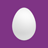 winchenbach Vielen Dank an die @dieHauteCulture @moskaliuk @designeon für die gelungene Online-Diskussion via G+Hangout-Livestream #ocwl11 #ununitv -3:19 PM Jan 9th, 2012picknick11 #ocwl11 @KKunzelmann, danke, dass du uns Kursteilnehmer - ich denke sehr treffend - vertreten hast - #ununitv live on http://t.co/pPSLYbhr -3:20 PM Jan 9th, 2012KMeducation RT @winchenbach: Jetzt vormerken! Am 3. Mai werden Ergebnisse des #ocwl11 im Rahmen der @MFG_Akademie in #Stuttgart vorgestellt. #ununitv -3:23 PM Jan 9th, 2012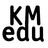 moskaliuk RT @picknick11: #ocwl11 @KKunzelmann, danke, dass du uns
Kursteilnehmer - ich denke sehr treffend - vertreten hast - #ununitv -3:26 PM Jan 9th,2012